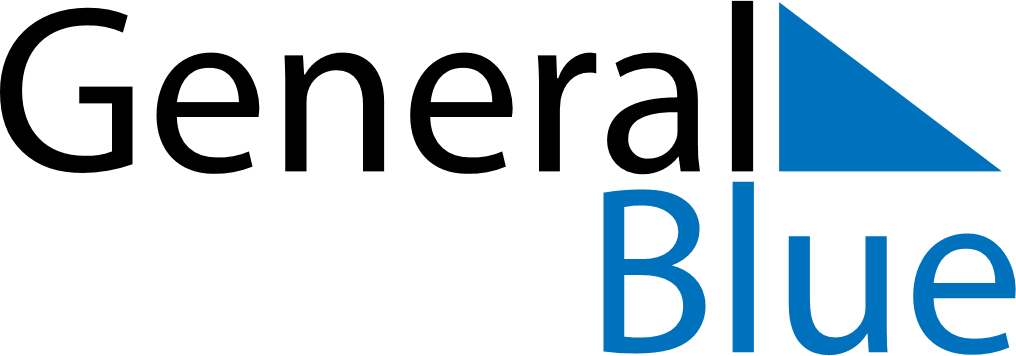 May 2021May 2021May 2021May 2021May 2021May 2021CameroonCameroonCameroonCameroonCameroonCameroonSundayMondayTuesdayWednesdayThursdayFridaySaturday1Labour Day23456789101112131415End of Ramadan (Eid al-Fitr)
Ascension Day16171819202122National Day232425262728293031NOTES